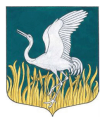 ЛЕНИНГРАДСКАЯ ОБЛАСТЬЛУЖСКИЙ МУНИЦИПАЛЬНЫЙ РАЙОНАДМИНИСТРАЦИЯМШИНСКОГО СЕЛЬСКОГО ПОСЕЛЕНИЯПОСТАНОВЛЕНИЕот 09 февраля 2024 года                          №44Об утверждении перечня мероприятий на 2024 годВ соответствии с п. 2.7. постановления Правительства Ленинградской области от 20.07.2016 № 257 «Об утверждении Правил предоставления субсидий местным бюджетам из областного бюджета Ленинградской области», приложением 3 Порядка предоставления и распределения субсидии из областного бюджета Ленинградской области бюджетам муниципальных образований Ленинградской области на поддержку развития общественной инфраструктуры муниципального значения, утвержденного Постановлением Правительства Ленинградской области от 14.11.2013 № 399 «Об утверждении государственной программы Ленинградской области «Устойчивое общественное развитие в Ленинградской области» администрация Мшинского сельского поселения Лужского муниципального района Ленинградской области ПОСТАНОВЛЯЕТ:Утвердить перечень мероприятий на 2024 год согласно приложению к настоящему постановлению.2.	Настоящее постановление подлежит размещению на официальном сайте Мшинского сельского поселения «мшинское.рф».3.	Настоящее постановление вступает в силу со дня подписания.4.	Контроль за исполнением настоящего постановления оставляю за собой. И.о. главы администрацииМшинского сельского поселения			 	          В.В. КартавенкоПеречень проектов  на 202 год№ пп
Планируемое распределение средств (характеристика проекта, в т.ч. наименование муниципального учреждения, адрес, направление расходов)Срок реализации (год завершения)Доля софинансирования (%)Объем средств (стоимость реализации проекта, рублей)Объем средств (стоимость реализации проекта, рублей)Объем средств (стоимость реализации проекта, рублей)№ пп
Планируемое распределение средств (характеристика проекта, в т.ч. наименование муниципального учреждения, адрес, направление расходов)Срок реализации (год завершения)Доля софинансирования (%)всегоза счет средств ОБза счет средств МБ1Лужский район, д. Низовская, ул. Кирова, д. 1А Оборудование детской игровой площадки на землях или земельных участках, находящихся в муниципальной собственности, или на землях или земельных участках, государственная собственность которых не разграничена.20245631 578,95600 000,0031 578,95